Tisková zprávaDožínkové veselení ovládlo Domov pro seniory Velké Meziříčí1. září 2015, Domov pro seniory Velké Meziříčí, příspěvková organizaceDomov pro seniory Velké Meziříčí si v pondělí 31. srpna připomněl tradiční akci oslavující ukončení žní. Ve slavnostním průvodu, který na Dožínky procházel domovem pro seniory, nechyběli zaměstnanci, dobrovolnice i klienti domova. Celé dopoledne chasu doprovázela dechová kapela Veseláci z Nového Veselí.  „Dožínkové veselí si určitě celý náš domov zasloužil. Personál domova, dnes „chasa“, udělal za poslední rok spoustu dobré práce, aby se našim obyvatelům u nás žilo co nejlépe a to je rozhodně důvod ke společné oslavě,“ pronesl při oslavách ředitel domova Vítězslav Schrek. A v domově se slavilo celé dopoledne. Chasa se nejdříve zastavila u zaměstnanců kuchyně a prádelny, kde se společně tancovalo a zpívalo, ale i hodovalo na koláčcích. Postupně prošel celým domovem průvod, který nesl dožínkový věnec. Na chodbách se chasa zastavovala, výskala a společně s obyvateli tancovala a zpívala. Před půl dvanáctou čeládka předala dožínkový věnec a vinšování řediteli Vítězslavu Schrekovi  a zástupkyni ředitele domova Janě Michnové, kteří představovali hospodáře a hospodářku. Poté pan hospodář pozval všechny k obědu, který také s paní mámou chase osobně servírovali. Podával se pravý dožínkový řízek.Přípravy na pondělní slavnost vrcholily celý minulý týden. Některé obyvatelky domova se scházely pravidelně každé dopoledne ve společnosti instruktorky terapie, aby ozdobily dožínkový věnec a připravily drobné kytičkové ozdoby pro ostatní klienty.  „Dožínkové slavnosti se letos v našem domově uskutečnily poprvé a podle spokojených reakcí klientů i personálu bychom tuto tradici chtěli oživit i v nadcházejících letech. Každá taková akce je pro všechny příjemným rozptýlením a stmeluje celý domov,“ uvedla Eliška Gregorová, sociální pracovnice Domova pro seniory Velké Meziříčí. Bc. Michaela Černá, pracovnice vztahů k veřejnosti, Domov pro seniory Velké Meziříčí, příspěvková organizaceE-mail: cerna@domovvelkemezirici.cz, mobil: 734 875 428Fotografie z dožínkových slavností v Domově pro seniory Velké Meziříčí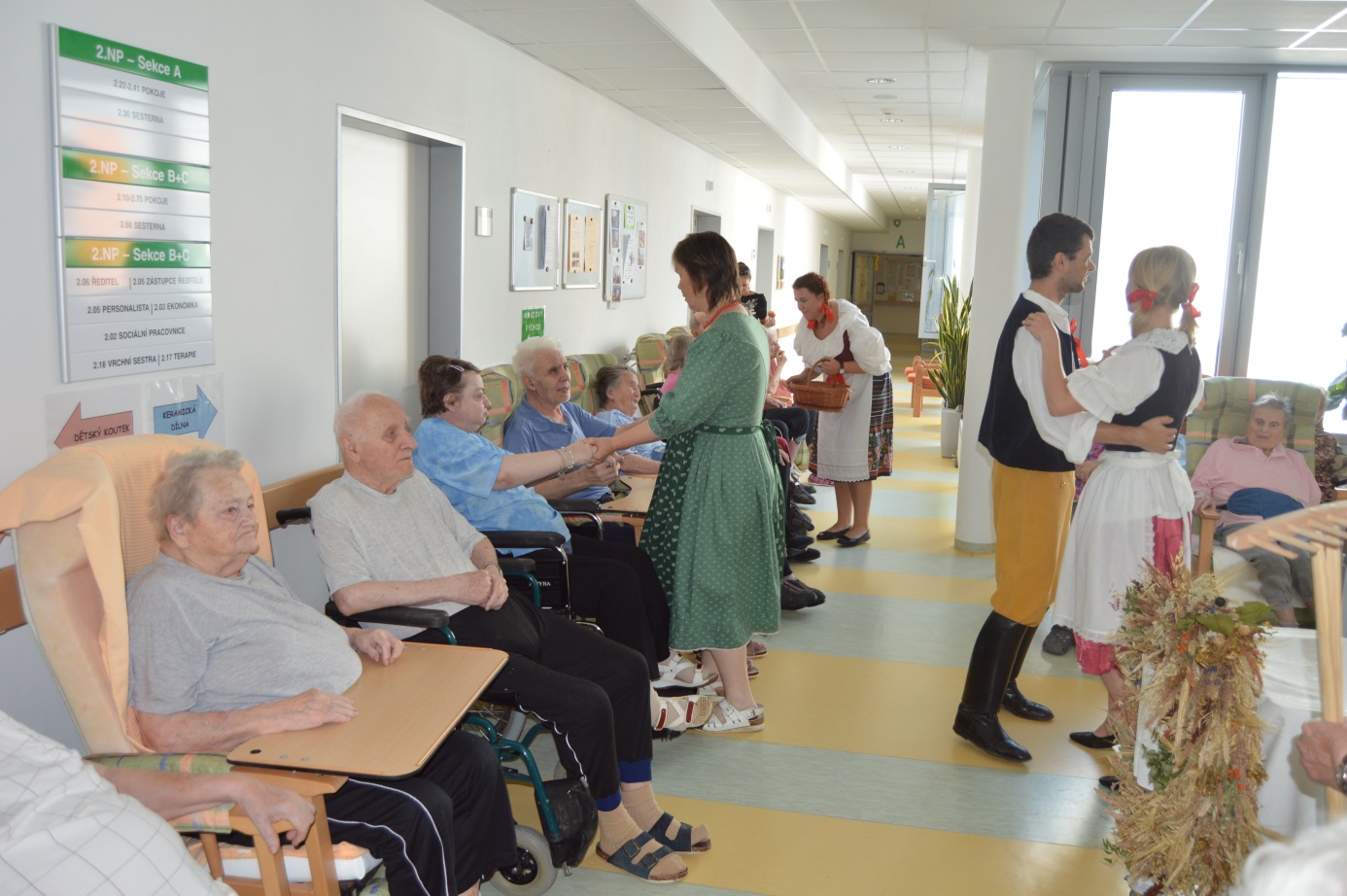 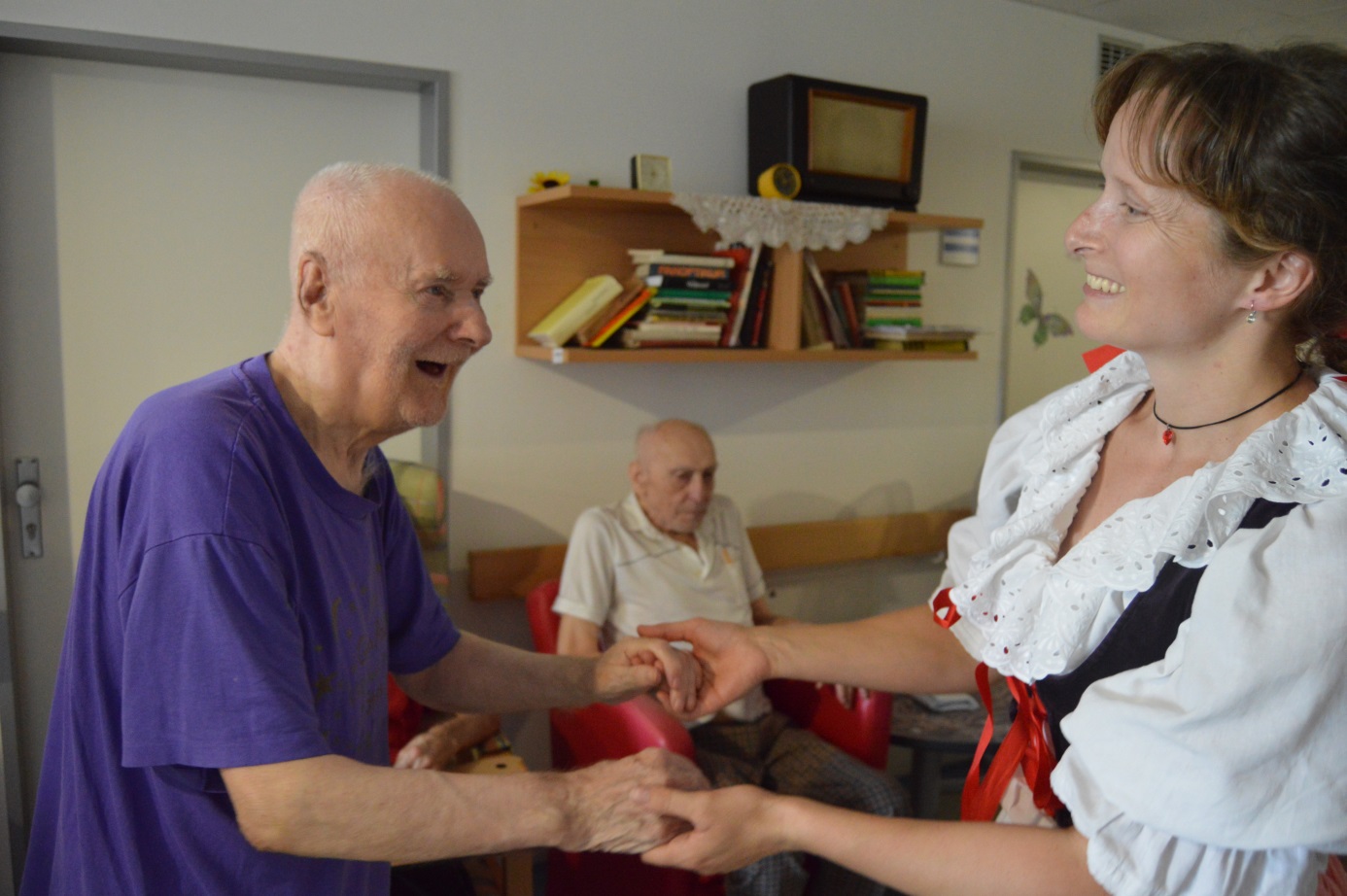 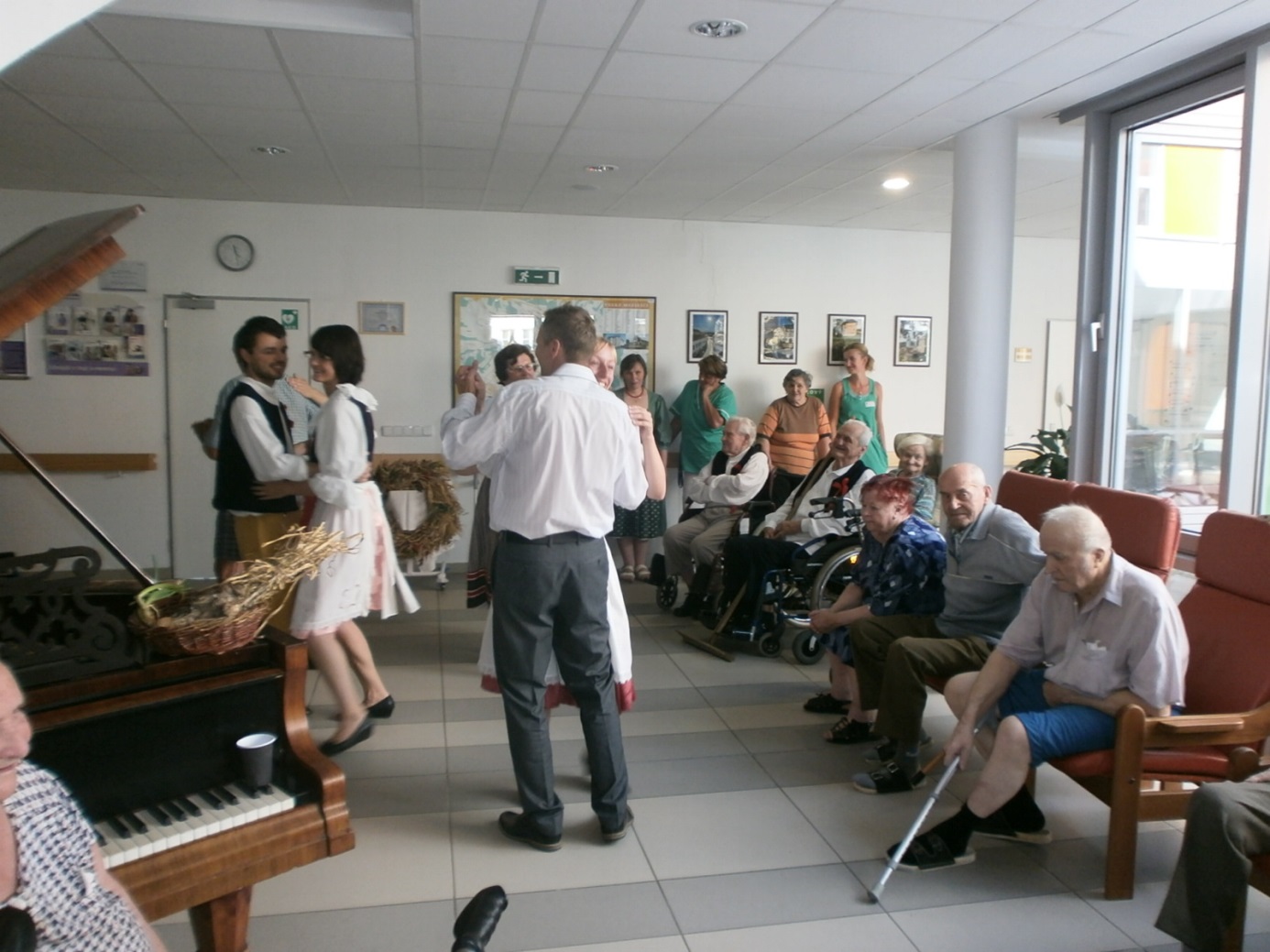 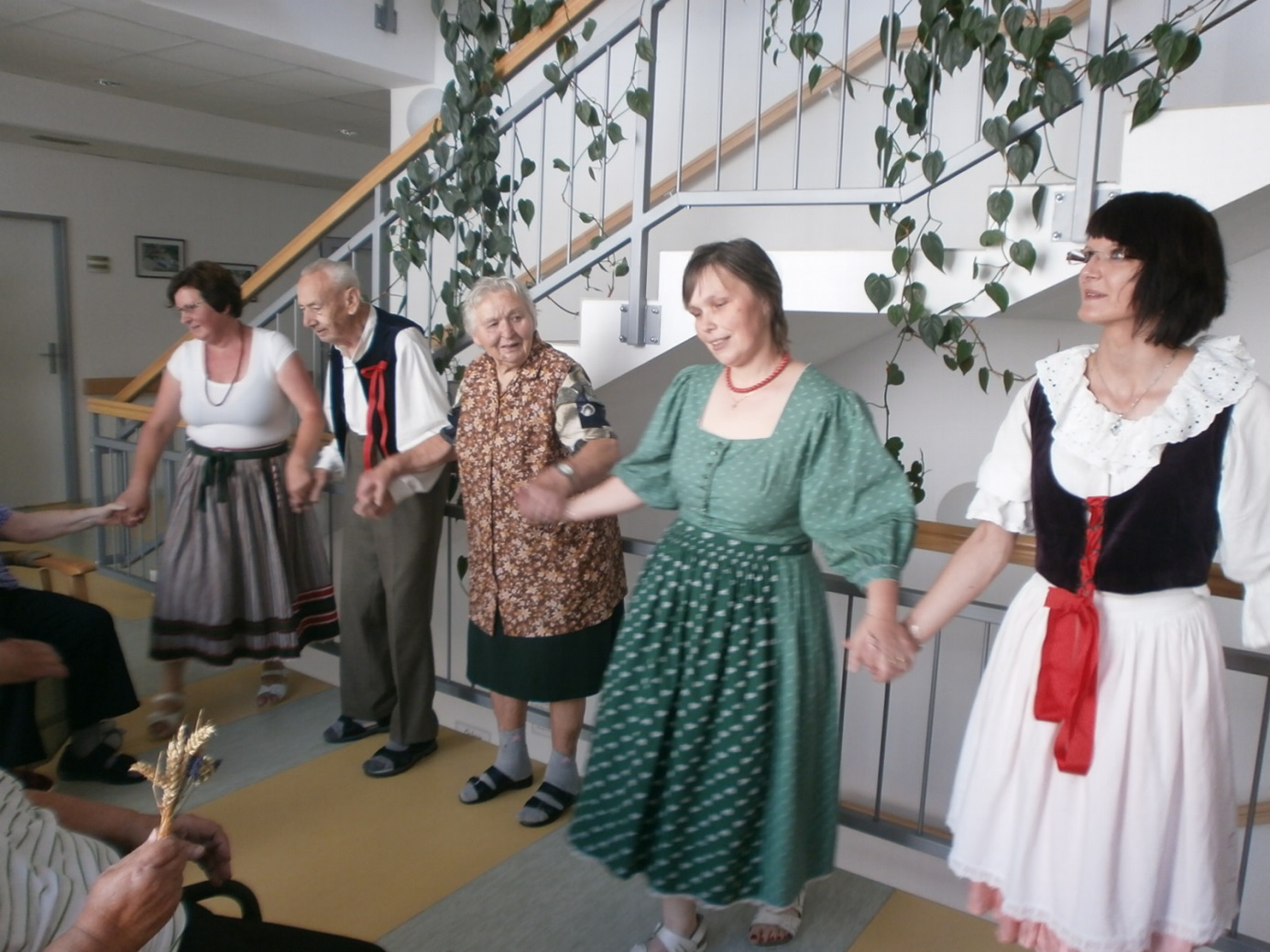 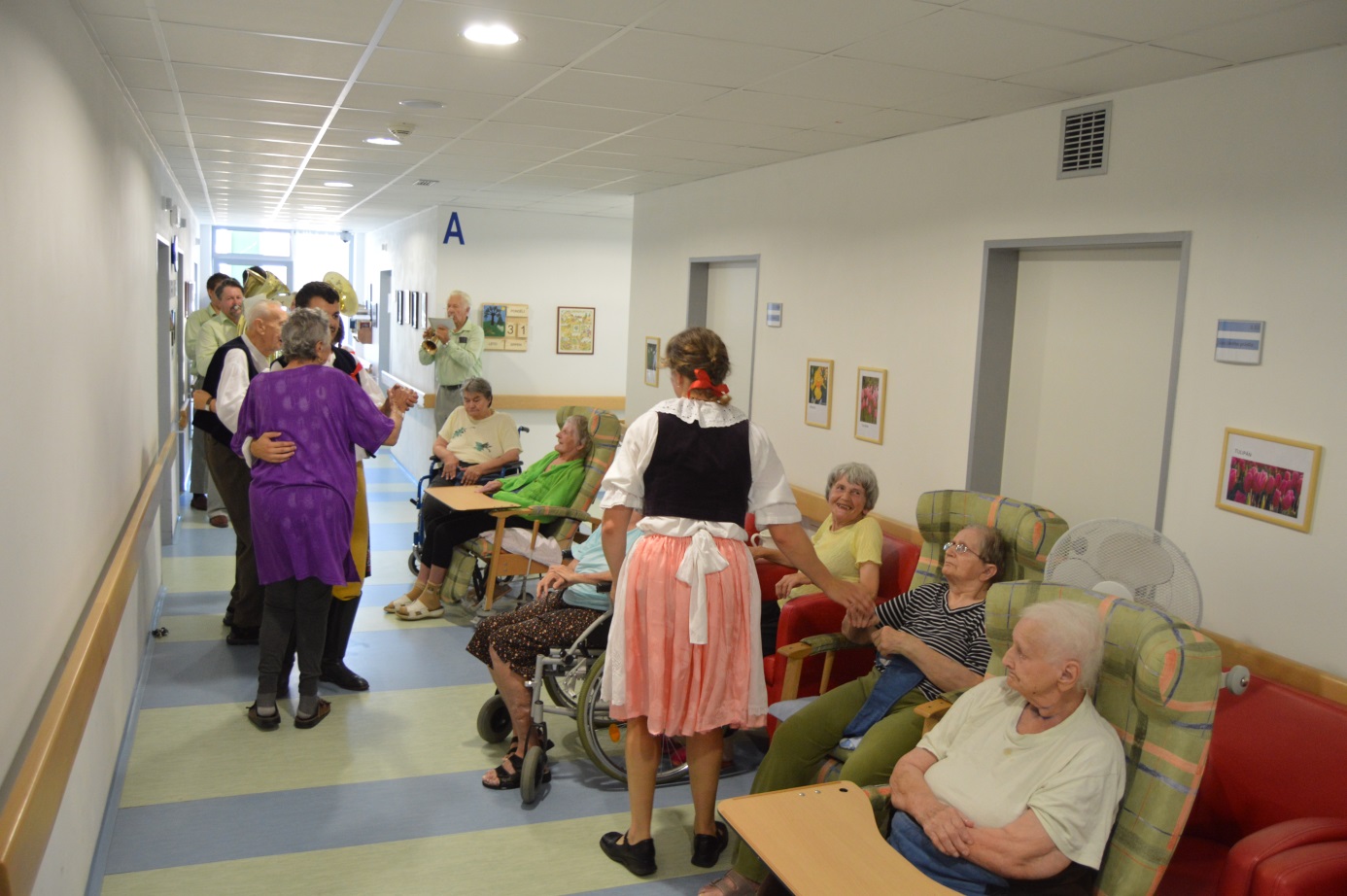 